                                                                                                       Ley de regularización para las industrias generadoras de energías no limpias.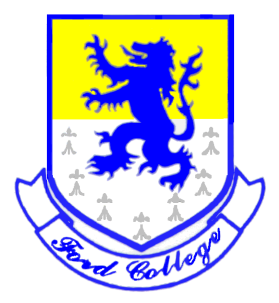 Colegio Ford CollegeAricaRegión XV de Arica y ParinacotaYo, Manuel José Ossandón Irarrázabal, con el cargo de Senador de la república,  apoyo al proyecto de ley “Ley de regularización para las industrias generadoras de energías no limpias.”, dando mi patrocinio al  grupo “las alpacas del cambio” del colegio Ford College de la ciudad de Arica; torneo organizado por el Congreso Nacional. A través de la presente, recalco mi apoyo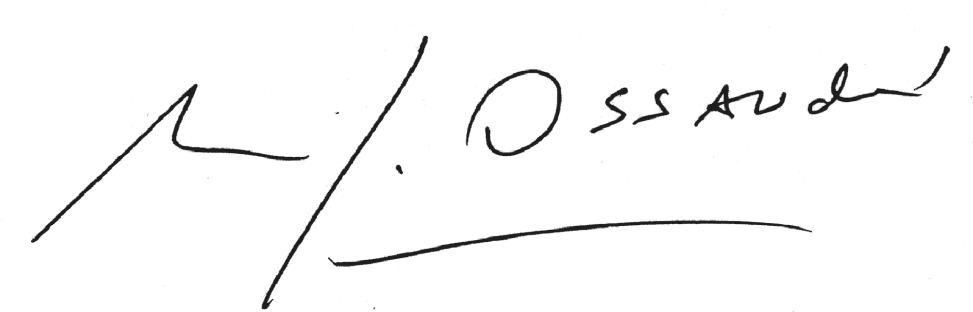 Manuel José Ossandón I.Senador